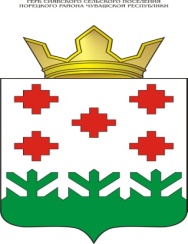 О внесении изменений в административный регламент администрации Сиявского сельского поселения Порецкого района Чувашской Республики по предоставлению  муниципальной услуги «Выдача разрешения на строительство, реконструкцию объектов капитального строительства», утвержденный постановлением администрации Сиявского сельского поселения от 22.11. 2021 № 87       В соответствии  с Градостроительным кодексом Российской Федерации, приказом Министерства строительства, архитектуры и жилищно-коммунального хозяйства Российской Федерации от 03.06.2022 № 446/пр «Об утверждении формы разрешения на строительство и формы разрешения на ввод объекта в эксплуатацию», .администрация Сиявского сельского поселения Порецкого района  п о с т а н о в л я е т:         1. Внести в Административный регламент администрации Сиявского сельского поселения Порецкого района Чувашской Республики по предоставлению муниципальной услуги «Выдача разрешения на строительство, реконструкцию объектов капитального строительства», утвержденный постановлением администрации Сиявского сельского поселения от 22.11.2021 № 87 следующие изменения:              1.1. Приложение № 5 к административному регламенту изложить в редакции согласно приложению к настоящему постановлению.    2. Настоящее постановление вступает в силу со дня его официального опубликования и распространяется на правоотношения, возникшие с 1 сентября 2022 года.Врио главы сельского поселения                                                                      Л.В.НовиковаПриложение к постановлению администрации Сиявского сельского поселения  Порецкого района Чувашской Республикиот «26» _08__2022 г№77.«Приложение № 5к административному регламенту администрации Сиявского сельского поселения Порецкого района Чувашской РеспубликиРАЗРЕШЕНИЕна строительствов соответствии со статьей 51 Градостроительного кодекса Российской Федерации, разрешает:М. П.Действие настоящего разрешенияМ. П.АдминистрацияСиявского сельского поселения Порецкого районаЧувашской РеспубликиПОСТАНОВЛЕНИЕЧёваш РеспубликинчиПёрачкав район.нСиява администрацй.нял поселений.ЙЫШЁНУ          26 .08 2022 №77             26 .08.2022 №77с. СияваСиява салиКому(наименование застройщика(фамилия, имя, отчество — для граждан,(фамилия, имя, отчество — для граждан,полное наименование организации —полное наименование организации —для юридических лиц), его почтовый индексдля юридических лиц), его почтовый индекси адрес, адрес электронной почты)и адрес, адрес электронной почты)Дата                                                                                             №(наименование уполномоченного федерального органа исполнительной власти, или органа исполнительной власти субъекта Российской Федерации, или органаместного самоуправления, осуществляющего выдачу разрешения на строительство, Государственная корпорация по атомной энергии «Росатом»)1.Строительство объекта капитального строительстваСтроительство объекта капитального строительстваСтроительство объекта капитального строительстваСтроительство объекта капитального строительстваСтроительство объекта капитального строительстваСтроительство объекта капитального строительстваСтроительство объекта капитального строительства1.Реконструкцию объекта капитального строительства4Реконструкцию объекта капитального строительства4Реконструкцию объекта капитального строительства4Реконструкцию объекта капитального строительства4Реконструкцию объекта капитального строительства4Реконструкцию объекта капитального строительства4Реконструкцию объекта капитального строительства41.Работы по сохранению объекта культурного наследия, затрагивающие конструктивные и другие характеристики надежности и безопасности такого объекта4Работы по сохранению объекта культурного наследия, затрагивающие конструктивные и другие характеристики надежности и безопасности такого объекта4Работы по сохранению объекта культурного наследия, затрагивающие конструктивные и другие характеристики надежности и безопасности такого объекта4Работы по сохранению объекта культурного наследия, затрагивающие конструктивные и другие характеристики надежности и безопасности такого объекта4Работы по сохранению объекта культурного наследия, затрагивающие конструктивные и другие характеристики надежности и безопасности такого объекта4Работы по сохранению объекта культурного наследия, затрагивающие конструктивные и другие характеристики надежности и безопасности такого объекта4Работы по сохранению объекта культурного наследия, затрагивающие конструктивные и другие характеристики надежности и безопасности такого объекта41.Строительство линейного объекта (объекта капитального строительства, входящего в состав линейного объекта)4Строительство линейного объекта (объекта капитального строительства, входящего в состав линейного объекта)4Строительство линейного объекта (объекта капитального строительства, входящего в состав линейного объекта)4Строительство линейного объекта (объекта капитального строительства, входящего в состав линейного объекта)4Строительство линейного объекта (объекта капитального строительства, входящего в состав линейного объекта)4Строительство линейного объекта (объекта капитального строительства, входящего в состав линейного объекта)4Строительство линейного объекта (объекта капитального строительства, входящего в состав линейного объекта)41.Реконструкцию линейного объекта (объекта капитального строительства, входящего в состав линейного объекта)4Реконструкцию линейного объекта (объекта капитального строительства, входящего в состав линейного объекта)4Реконструкцию линейного объекта (объекта капитального строительства, входящего в состав линейного объекта)4Реконструкцию линейного объекта (объекта капитального строительства, входящего в состав линейного объекта)4Реконструкцию линейного объекта (объекта капитального строительства, входящего в состав линейного объекта)4Реконструкцию линейного объекта (объекта капитального строительства, входящего в состав линейного объекта)4Реконструкцию линейного объекта (объекта капитального строительства, входящего в состав линейного объекта)42.Наименование объекта капитального строительства (этапа) в соответствии с проектной документациейНаименование объекта капитального строительства (этапа) в соответствии с проектной документацией2.Наименование организации, выдавшей положительное заключение экспертизы проектной документации и в случаях, предусмотренных законодательством Российской Федерации, реквизиты приказа об утверждении положительного заключения государственной экологической экспертизыНаименование организации, выдавшей положительное заключение экспертизы проектной документации и в случаях, предусмотренных законодательством Российской Федерации, реквизиты приказа об утверждении положительного заключения государственной экологической экспертизыРегистрационный номер и дата выдачи положительного заключения экспертизы проектной документации и в случаях, предусмотренных законодательством Российской Федерации, реквизиты приказа об утверждении положительного заключения государственной экологической экспертизыРегистрационный номер и дата выдачи положительного заключения экспертизы проектной документации и в случаях, предусмотренных законодательством Российской Федерации, реквизиты приказа об утверждении положительного заключения государственной экологической экспертизы3.Кадастровый номер земельного участка (земельных участков), в пределах которого (которых) расположен или планируется расположение объекта капитального строительстваКадастровый номер земельного участка (земельных участков), в пределах которого (которых) расположен или планируется расположение объекта капитального строительства3.Номер кадастрового квартала (кадастровых кварталов), в пределах которого (которых) расположен или планируется расположение объекта капитального строительства7Номер кадастрового квартала (кадастровых кварталов), в пределах которого (которых) расположен или планируется расположение объекта капитального строительства73.Кадастровый номер реконструируемого объекта капитального строительстваКадастровый номер реконструируемого объекта капитального строительства3.1.Сведения о градостроительном плане земельного участкаСведения о градостроительном плане земельного участка3.2.Сведения о проекте планировки и проекте межевания территорииСведения о проекте планировки и проекте межевания территории3.3.Сведения о проектной документации объекта капитального строительства, планируемого к строительству, реконструкции, проведению работ сохранения объекта культурного наследия, при которых затрагиваются конструктивные и другие характеристики надежности и безопасности объектаСведения о проектной документации объекта капитального строительства, планируемого к строительству, реконструкции, проведению работ сохранения объекта культурного наследия, при которых затрагиваются конструктивные и другие характеристики надежности и безопасности объекта4.Краткие проектные характеристики для строительства, реконструкции объекта капитального строительства, объекта культурного наследия, если при проведении работ по сохранению объекта культурного наследия затрагиваются конструктивные и другие характеристики надежности и безопасности такого объекта:Краткие проектные характеристики для строительства, реконструкции объекта капитального строительства, объекта культурного наследия, если при проведении работ по сохранению объекта культурного наследия затрагиваются конструктивные и другие характеристики надежности и безопасности такого объекта:Краткие проектные характеристики для строительства, реконструкции объекта капитального строительства, объекта культурного наследия, если при проведении работ по сохранению объекта культурного наследия затрагиваются конструктивные и другие характеристики надежности и безопасности такого объекта:Краткие проектные характеристики для строительства, реконструкции объекта капитального строительства, объекта культурного наследия, если при проведении работ по сохранению объекта культурного наследия затрагиваются конструктивные и другие характеристики надежности и безопасности такого объекта:Краткие проектные характеристики для строительства, реконструкции объекта капитального строительства, объекта культурного наследия, если при проведении работ по сохранению объекта культурного наследия затрагиваются конструктивные и другие характеристики надежности и безопасности такого объекта:Краткие проектные характеристики для строительства, реконструкции объекта капитального строительства, объекта культурного наследия, если при проведении работ по сохранению объекта культурного наследия затрагиваются конструктивные и другие характеристики надежности и безопасности такого объекта:Краткие проектные характеристики для строительства, реконструкции объекта капитального строительства, объекта культурного наследия, если при проведении работ по сохранению объекта культурного наследия затрагиваются конструктивные и другие характеристики надежности и безопасности такого объекта:Краткие проектные характеристики для строительства, реконструкции объекта капитального строительства, объекта культурного наследия, если при проведении работ по сохранению объекта культурного наследия затрагиваются конструктивные и другие характеристики надежности и безопасности такого объекта:4.4.Наименование объекта капитального строительства, входящего в состав имущественного комплекса, в соответствии с проектной документацией:Наименование объекта капитального строительства, входящего в состав имущественного комплекса, в соответствии с проектной документацией:Наименование объекта капитального строительства, входящего в состав имущественного комплекса, в соответствии с проектной документацией:Наименование объекта капитального строительства, входящего в состав имущественного комплекса, в соответствии с проектной документацией:Наименование объекта капитального строительства, входящего в состав имущественного комплекса, в соответствии с проектной документацией:Наименование объекта капитального строительства, входящего в состав имущественного комплекса, в соответствии с проектной документацией:Наименование объекта капитального строительства, входящего в состав имущественного комплекса, в соответствии с проектной документацией:Наименование объекта капитального строительства, входящего в состав имущественного комплекса, в соответствии с проектной документацией:4.4.Общая площадь(кв. м):Площадь участка(кв. м):Площадь участка(кв. м):4.Объем(куб. м):в том числе подземной части (куб. м):в том числе подземной части (куб. м):4.Количество этажей (шт.):Высота (м):Высота (м):Количество подземных этажей (шт.):Вместимость (чел.):Вместимость (чел.):Площадь застройки(кв. м):Иные показатели:5.Адрес (местоположение) объекта:Адрес (местоположение) объекта:Адрес (местоположение) объекта:6.Краткие проектные характеристики линейного объекта:Краткие проектные характеристики линейного объекта:Краткие проектные характеристики линейного объекта:Краткие проектные характеристики линейного объекта:Краткие проектные характеристики линейного объекта:Краткие проектные характеристики линейного объекта:Краткие проектные характеристики линейного объекта:Краткие проектные характеристики линейного объекта:6.6.Категория (класс):Категория (класс):Категория (класс):Категория (класс):Категория (класс):6.Протяженность:Протяженность:Протяженность:Протяженность:Протяженность:6.Мощность (пропускная способность, грузооборот, интенсивность движения):Мощность (пропускная способность, грузооборот, интенсивность движения):Мощность (пропускная способность, грузооборот, интенсивность движения):Мощность (пропускная способность, грузооборот, интенсивность движения):Мощность (пропускная способность, грузооборот, интенсивность движения):6.Тип (КЛ, ВЛ, КВЛ), уровень напряжения линий электропередачиТип (КЛ, ВЛ, КВЛ), уровень напряжения линий электропередачиТип (КЛ, ВЛ, КВЛ), уровень напряжения линий электропередачиТип (КЛ, ВЛ, КВЛ), уровень напряжения линий электропередачиТип (КЛ, ВЛ, КВЛ), уровень напряжения линий электропередачи6.Перечень конструктивных элементов, оказывающих влияние на безопасность:Перечень конструктивных элементов, оказывающих влияние на безопасность:Перечень конструктивных элементов, оказывающих влияние на безопасность:Перечень конструктивных элементов, оказывающих влияние на безопасность:Перечень конструктивных элементов, оказывающих влияние на безопасность:6.Иные показатели:Иные показатели:Иные показатели:Иные показатели:Иные показатели:Срок действия настоящего разрешения — до	«Срок действия настоящего разрешения — до	«»20г. в соответствииг. в соответствиис(должность уполномоченного лица органа,осуществляющего выдачу разрешения на строительство)(подпись)(расшифровка подписи)«»20 г.продлено до	«»20 г.(должность уполномоченного лица органа,осуществляющего выдачу разрешения на строительство)(подпись)(расшифровка подписи)«»20 г.